Spellings 27.11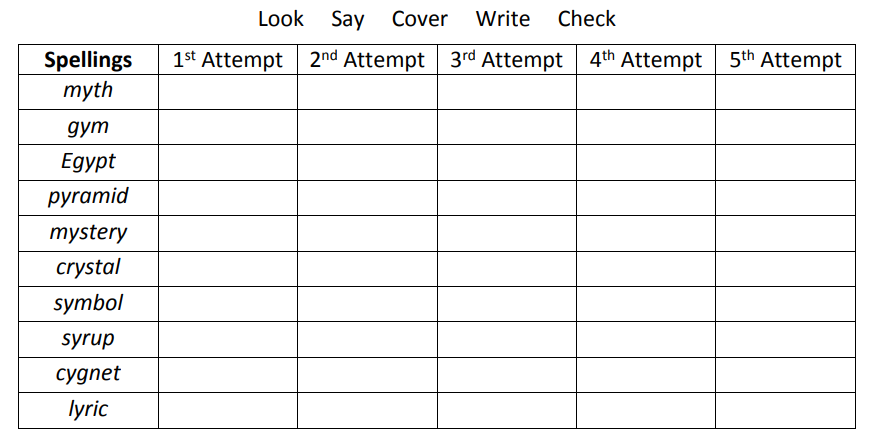 